Type or Paste the Title of Your Article Here Abstract: Type or paste your abstract here considering the journal’s instructions for authors. Type or paste your abstract here considering the journal’s instructions for authors. Type or paste your abstract here considering the journal’s instructions for authors. Type or paste your abstract here considering the journal’s instructions for authors. Type or paste your abstract here considering the journal’s instructions for authors. Type or paste your abstract here considering the journal’s instructions for authors. Type or paste your abstract here considering the journal’s instructions for authors. Type or paste your abstract here considering the journal’s instructions for authors. Type or paste your abstract here considering the journal’s instructions for authors. Type or paste your abstract here considering the journal’s instructions for authors.Keywords:  Keyword1, Keyword2, Keyword3, Keyword4 (if any), Keyword5 (if any)1. Use This Style for Level One Headings First Paragraph: use this for the first paragraph in a section.New paragraph: use this style for beginning a new paragraph.•	For bulleted lists(1) For numbered lists1.1. Use this style for level two headings1.1.1. Use this style for level three headingsFigures should be legible and put exactly where they should be in the main text. For the figures, use the following format. 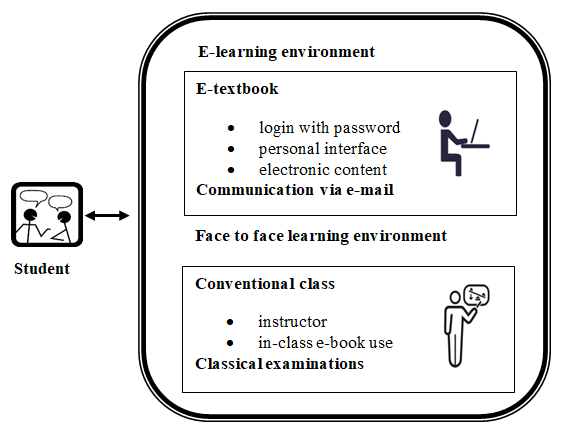 Figure 1. Structure of the blended learning environment arranged for experimental groupTables should be editable and must be at an appropriate place in the main text such as figures. For the tables, use the following format. Table 1.  Intra-group comparison of attitude scoresReferencesReferences should be prepared considering the APA 6 format. See the sample references below. Brusilovsky, P. Chavan, G., & Farzan, R. (2004). Social adaptive navigation support for open corpus electronic textbooks. Adaptive Hypermedia and Adaptive Web-Based Systems, 3137, 24–33. Cottrell, D. M., & Robinson, R. A. (2003). Blending learning in an accounting course, The Quarterly Review of Distance Education, 4(3), 261–269. Graham, C. R. (2005). Blended learning systems: definition, current trends, and future directions, The handbook of blended learning global perspectives. San Francisco: Pfeiffer Publishing. AttitudeNSstpExperimental GroupPre-course attitude332.990.463-2.16.038Experimental GroupPost-course attitude333.130.465-2.16.038Control GroupPre-course attitude312.960.31-0.53.599Control GroupPost-course attitude313.000.36-0.53.599